You are cordially invited to the Erie Elementary PTO“Under the Sea” Daddy – Daughter DanceKindergarten through 5th Grade (sisters are invited too!)Enjoy this opportunity to make memories that will last a lifetime!Friday, February 7, 2020 6:00 – 9:00 p.m.at the Italian American Cultural Society Banquet Center	located at 43843 Romeo Plank Road, Clinton Twp, MI 48038		$40.00 per couple includes:	Dinner, D.J. Entertainment, a Special Gift, & Photo Package by Lifetouch Includes  (4) – 3x5 and (8) – 2x3 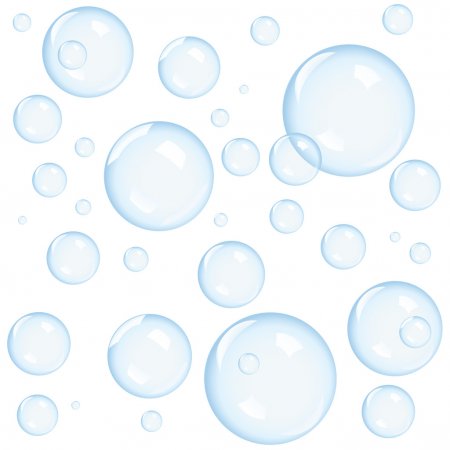 (Additional photo packages are available to purchase at the event)In addition, there will be a 50/50 Raffle and Prize Basket Raffles!  (All raffle tickets will be available for purchase at the dance, cash only)You have the option to order flowers for Dad and his special girl(s).The price is $10.00 per flower set, which includes one little girl’s corsage and one daddy boutonniere.Reservations available now through January 31, 2020.  Please be advised that no refunds will be issued. Sorry! NO tickets available at the door.Name of Student: _________________________          __________________________________    _____________ Student’s Teacher: __________________________Phone No.:________       _______________ Name(s) of additional girls: ____              ___________________________________________Tickets (1 per couple - 1 girl / 1 dad )         ___  ___       x 	$40.00   =  $ ___________Additional Daughter(s)                              _____  _       x 	$18.00   =   $ __________No. of Flower Sets (flowers will be pink):     _______       x $ 10.00 ea. =  $ ___________No. of Additional Corsages:                         _______        x $ 7.00 ea. =   $ ___________TOTAL AMOUNT ENCLOSED:  $___________ 	Cash _______ 	Check #_____________Please contact Sherrill Kadrovach at 586-945-6650 with any questions